ОТБОРОЧНОЕ ИСПЫТАНИЕ в 10 класс гуманитарного профиля Гимназии как базовой школы Российской академии наук (РАН)Дорогой девятиклассник!Сегодня ты проходишь отборочное испытание в 10 класс гуманитарного профиля. Комплексная работа состоит из 3 блоков предметов. Постарайся выполнить все задания, ведь каждый блок будет оценён по 10-балльной шкале.Внимательно заполни титульный лист. Выполняй каждый блок заданий на отдельном листе со своим кодом (указывать там Ф.И.О. нельзя!).Время выполнения работы – 2 урока по 45 минут.Желаем успешного прохождения отборочного испытания!Русский язык1. Расставьте знаки препинания. Укажите цифру(-ы), на месте которой(-ых) в предложении должна(-ы) стоять запятая(-ые).А. В его сухом лице видна постоянная озабоченность (1) что не удивительно для человека с оравой детей; при этом он очень добродушен (2) и (3) если видит (4) что мне хочется с ним поболтать (5) готов отложить любую работу (6) и разговаривать со мной час и два.Б. Увидев бравого бородача (1) шагавшего по улице в форменной шинели и фуражке (2) которую носили только офицеры (3) старушка (4) потрясённая известиями о стремительном движении деникинских частей (5) и о том (6) что они вошли в город с бесчисленным количеством вооружения (7) собранного силами (8) поддержавших деникинцев местных отрядов (9) не на шутку перепугалась.А. Прочитайте текст.Укажите варианты ответов, в которых дано верное утверждение. Запишите номера ответов.Предложение 1 осложнено обособленным согласованным определением.Предложение 2 сложносочинённое.В предложении 3 четыре (4) грамматические основы.Сказуемое в предложении 4 составное именное.В состав предложения 5 входят односоставные предложения: безличное и неопределённо-личное.Б. Прочитайте текст.Укажите варианты ответов, в которых дано верное утверждение. Запишите номера ответов.

1. Предложение 1 осложнено однородными членами предложения с обобщающим словом.
2. Предложение 2 односоставное безличное.
3. Предложение 3 содержит 2 (две) грамматические основы.
4. Предложение 4 осложнено вводным словом.
5. Предложение 5 сложносочинённое.Укажите все цифры, на месте которых пишется НН. А. Он лично уже не нуждался в этих двугриве(1)ых и не хотел понять, что они составляют самую зако(2)ую собстве(3)ость бедных экспонентов, у которых вещи остаются чаще всего непрода(4)ыми и загромождают небольшие квартиры труже(5)иков, самозабве(6)о отдающихся своим идеям и отказывающихся от заказов в надежде кое-как перебиваться и существовать на выставочный дивиденд.Б. Илья Андреич, весёлый, румя(1)ый, с трясущимися щеками, подкатил по зеленям к оставле(2)ому ему лазу, влез на свою лошадь и въехал в опушку кустов. Подле него стоял его камердинер, стари(3)ый, но отяжелевший ездок, Семён Чекмарь. Шагов на сто подальше стоял Митька, отчая(4)ый ездок и страстный охотник. Глаза Ильи Андреича особе(5)о блестели, и он, укута(6)ый в шубку, имел вид ребёнка, которого собрали гулять.Укажите варианты ответов, в которых во всех словах одного ряда пропущена безударная чередующаяся гласная корня. Запишите номера выбранных вариантов.хл..потать, зап..реть (на замок), р..стокзабл..стел, ск..калка, соб..ратьпож..мающий, соч..тание, зам..ретьвзр..слеть, г..рнолыжный, оз..рениепопл..вок, зад..раться, изл..жить (суть проблемы)5. Укажите варианты ответов, в которых в обоих словах одного ряда пропущена одна и та же буква. Запишите номера выбранных вариантов.дремл..щий, (они) гон..тся (друг за другом)установл..нный, неуправля..мый(они) шепч..тся, маш..щий (крыльями)(вы) остан..тесь, встрет..вшисьнасто..нный, леле..мыйАнглийский языкREADING(6 баллов)	The Toy HouseThe history of the Wooden Toy Museum begins with the trade fair that took place in our town more than three hundred years ago. It was an important event — peasants, craftsmen, and merchants came here to sell and buy goods and to make arrangements for further cooperation. There was timber and iron, grain and flour, meat and honey, cows, hens and ducks for sale and barter. As the town was famous for its toy making tradition the local craftsmen took advantage of the event too and demonstrated their crafts to visitors from neighbouring towns and villages. Hundreds of carved wooden dolls, birds, animals, clowns and other toys were displayed on large stalls. Some of them were painted and some were not but they looked attractive either way. A rich merchant happened to visit the fair. He was accompanied by his family. To keep the children occupied while the father was busy on business, he let them go to see the toys and promised to buy one toy for each of the four children. It was a hard choice for the children to make — there were plenty of toys. How could they find the best one? The youngest daughter, who was only four, didn't hesitate. She was determined to get the wonderful dolls' house she saw on one of the stalls. It was a real wonder — the door and the windows were decorated with wooden fretwork, the house had a porch and a chimney, and there was furniture inside! The little girl couldn't take her eyes off it and desperately looked forward to the moment when her father finished his business and bought it for her. The business however kept the man busy till very late at night and when he came, the children had been put to bed. They were promised that their father would buy the toys the next morning but he never did.The weather turned windy that night. The dry wind picked up the sparks from the cooking fires and in seconds the whole fair was on fire. Everyone rushed to rescue their goods, but the wooden toys had no chance of surviving. When the little daughter of the merchant found out that the fantastic doll house had been burnt, she kept very quiet and was unhappy for several days. It felt to her as if a real house had been destroyed. The merchant loved his daughter very much and to console her he promised to make a real house exactly like the lost one. The house would be full of different toys which the local craftsmen would exhibit there not only during the fair but all year round. And such a house was built. It's certainly not the building that houses the toy collections now — the original construction was destroyed long ago and several new versions have been constructed at the same location since then. Now it’s a fairly large brick house, much more fire-resistant than its predecessors. To tell the truth, there's no solid evidence that the story about the merchant's daughter is real. Historians say that it's no more than a legend but the locals insist it is true. Who is right and who is wrong? It doesn't matter much as long as the Wooden Toy Museum exists and gives joy to children and grown-up visitors.1.True/False/Not stated(5 баллов)1.The fair originated as a craft fair.2. The fair was held in the village every year.3. The merchant was going to buy at least four toys at the fair.4. The merchant's daughter liked the house built by her father very much.5. The historians have discovered reliable information about the merchant and his daughter.2.Writing (5 баллов)Задайте 5 вопросов разных типов по содержанию текста.ИсторияРассмотрите карту и выполните задания 1-3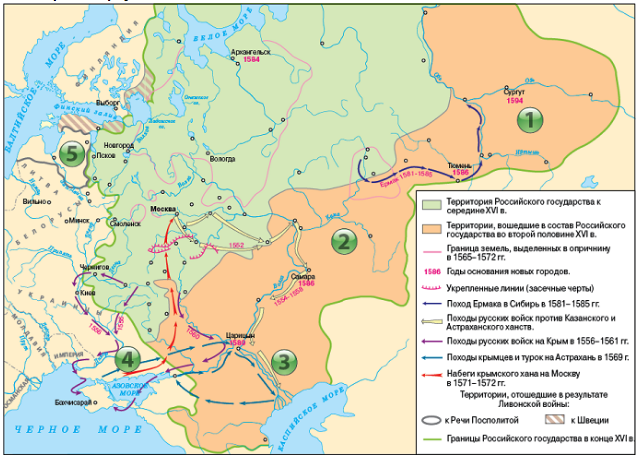 Задание 1		1 баллНазовите прозвище царя, начавшего войну с государством, обозначенным на карте цифрой 5.Задание 2		1 баллНапишите название государства, обозначенного на карте цифрой 2.Задание 3		1 баллНапишите название государства, обозначенного на карте цифрой 1, в присоединении которого особо отличился казацкий атаман Ермак Тимофеевич.Задание 4		2 баллаУстановите соответствие между фрагментами исторических источников и их краткими характеристиками: к каждому фрагменту, обозначенному буквой, подберите по одной соответствующей характеристике, обозначенные цифрами.А) «А христианом (крестьянам) отказыватися из волости, ис села в село, один срок в году, за неделю до Юрьева дни осеннего и неделю после Юрьева дни осеннего. Дворы пожилые платят в полех за двое рубль. а в лесех полтина. А которой христианин поживет за ким год да пойдет прочь, и он платит четверть двора, а два года поживет да поидеть прочь, и он полдвора платит; а три годы поживет, а пойдет прочь, и он платит три четверти двора, а четыре годы поживет, и он весь Двор платит. (…)»Б) «Которые государевы дворцовых сел и черных волостей крестьяне и бобыли, выбежав из государевых дворцовых сел и ис черных волостей, живут за патриархом, или за митрополиты, и за архиепископы, и епископом, или за монастыри, или за бояры [...] и за дворяны московскими, [...] и за иноземцы, и за всякими вотчинники и помещики, а в писцовых книгах... те беглые крестьяне, или отцы их написаны за государем, и тех государевых беглых крестьян и бобылей сыскивая свозити в государевы дворцовые села и в черные волости, на старые их жеребьи, по писцовым книгам з женами и з детьми и со всеми их крестьянскими животы без урочных лет».1. Приведён отрывок из Русской Правды (Правды Ярославичей).2. Судебник последней четверти XV века.3. Во время правления государя, принявшего документ, Русь потеряла свою независимость.4. Время правления государя, при котором принят документ, называют «бунташным веком».5. Документ принят в третьей четверти XI века.Запишите выбранные цифры под соответствующими буквами.Задание 5		3 баллаКакие последствия для России имело восстание под руководством Е.И. Пугачёва 1773-1775 гг.? Назовите три последствия.Задание 6		2 баллаВ исторической науке существуют дискуссионные проблемы, по которым высказываются различные, часто противоречивые точки зрения. Ниже представлена одна из спорных точек зрения, существующих в исторической науке.«Как ни странно может показаться на первый взгляд, восстание 14 декабря принадлежит к числу тех исторических событий русской истории XIX века, у которых шансов не быть было гораздо больше, чем состояться».Используя исторические знания, приведите по одному аргументу, которыми можно подтвердить данную точку зрения и которыми можно опровергнуть её. При изложении аргументов обязательно используйте исторические факты.Ответ запишите в следующем виде:Аргумент в подтверждение:1)...Аргумент в опровержение:1)...  Башҡортостан РеспубликаhыСтәрлетамаҡ ҡалаhыҡала округы хакимиәтеМУНИЦИПАЛЬАВТОНОМИЯЛЫДӨЙӨМ БЕЛЕМ БИРЕYУЧРЕЖДЕНИЕҺЫ«1-СЕ  ҺАНЛЫ ГИМНАЗИЯ»(МАДББУ «1-СЕ  ҺАНЛЫ ГИМНАЗИЯ»)453126,Стәрлетамаҡ,Сакко hәм Ванцетти урамы, 68тел. факс (3473) 21-92-75,  21-93-94email: gimnaziay1@ mail.ruсайт: strgimn1.ru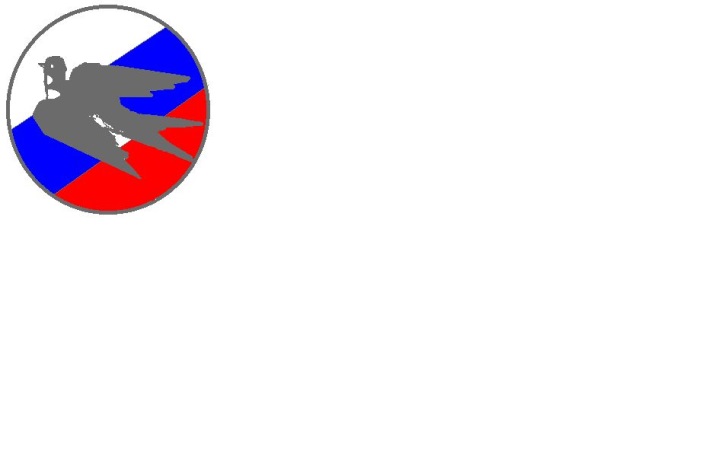 Администрация городского округа город СтерлитамакРеспублики БашкортостанМУНИЦИПАЛЬНОЕ АВТОНОМНОЕОБЩЕОБРАЗОВАТЕЛЬНОЕУЧРЕЖДЕНИЕ«гИМНАЗИЯ  №1»(МАОУ «Гимназия №1»)453126, Стерлитамак, ул. Сакко и Ванцетти, 68тел. факс (3473) 21-92-75,  21-93-94email: gimnaziay1@ mail.ruсайт: strgimn1.ru(1)Трудно придумать более сильный эпитет для обозначения точного образа, чем «зеркальный». (2)О близнецах или о детях и их родителях говорят, что они словно зеркальное отражение друг друга. (3)В информационных технологиях используются «зеркальные серверы», которые беспрерывно копируют друг друга, чтобы информация, которая там хранится, была всегда тождественна. (4)Несмотря на это, отражение отнюдь не является равным образу. (5)Известно, что в зеркале правое становится левым, а сходство отражения и образа сродни не столько точному подобию, сколько сходству противоположностей.(1)Перед человечеством стоят глобальные проблемы: рост населения мира, ликвидация социального неравенства, проблемы использования Мирового океана и космического пространства, природных ресурсов и защиты окружающей среды. (2)В связи с этим сотрудничество учёных различных стран призвано сыграть свою роль в решении этих проблем. (3)Говоря о значении научных открытий и изобретений, следует помнить и о возросшей ответственности учёных за будущее человечества. (4)К сожалению, в мире всё больше растёт непонимание места и роли науки, а мистические представления вытесняют целостное научное мировоззрение. (5)Поэтому вопрос о месте науки в общественном сознании, в выработке новых ценностей современного мира становится основным вопросом научного сообщества, системы образования, а также средств массовой информации.Фрагмент АФрагмент Б